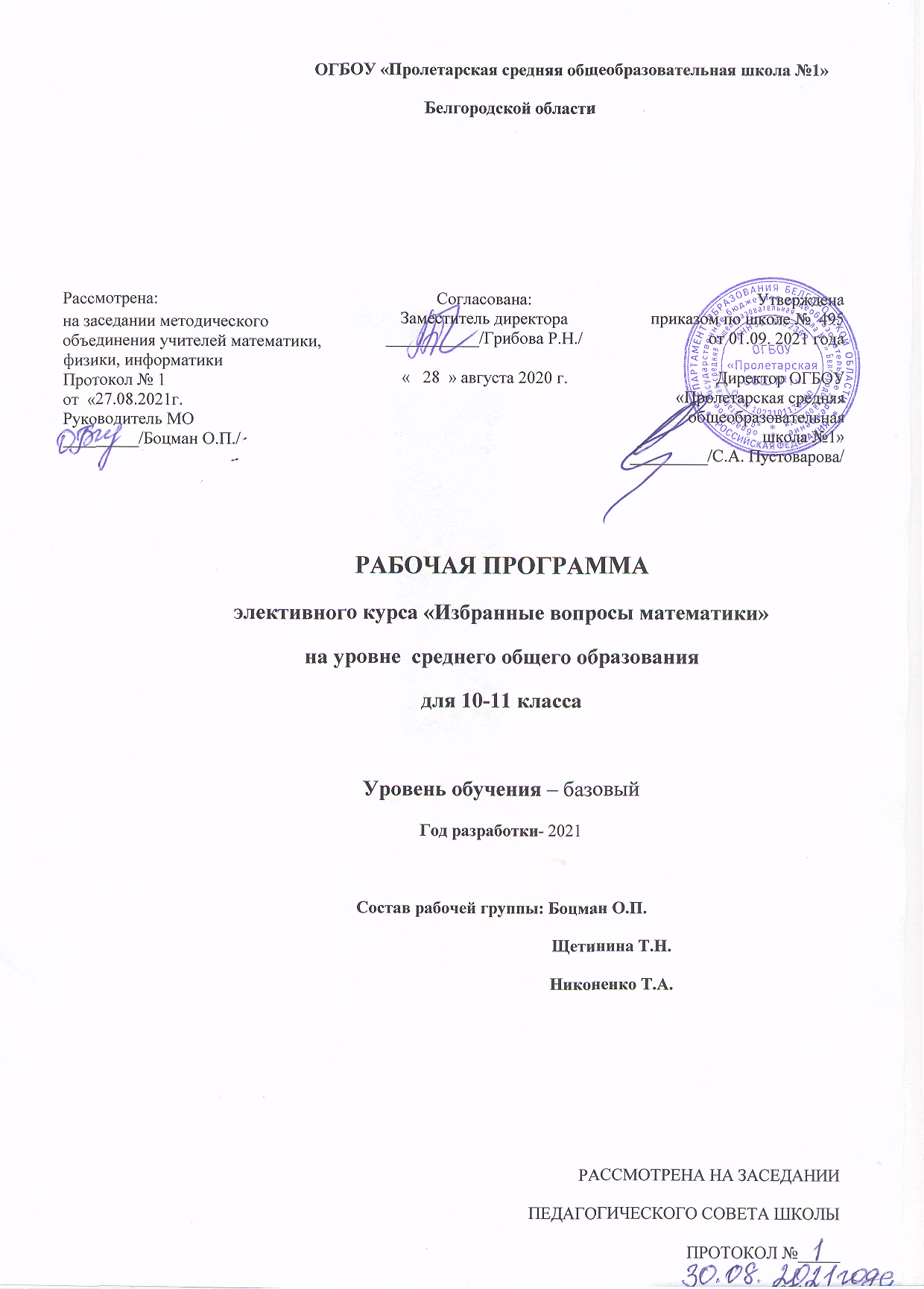 Пояснительная записка.Элективный курс «Избранные вопросы математики» соответствует целям и задачам обучения в старшей школе. Основная функция данного элективного курса - дополнительная подготовка учащихся 10-11 классов к государственной итоговой аттестации в форме ЕГЭ, к продолжению образования.Содержание рабочей программы элективного курса соответствует основному курсу математики для средней (полной) школы и федеральному компоненту Государственного образовательного стандарта по математике; развивает базовый курс математики на старшей ступени общего образования, реализует принцип дополнения изучаемого материала на уроках алгебры и начал анализа системой упражнений, которые углубляют и расширяют школьный курс, и одновременно обеспечивает преемственность в знаниях и умениях учащихся основного курса математики 10-11 классов, что способствует расширению и углублению базового общеобразовательного курса алгебры и начал анализа и курса геометрии.Данный элективный курс направлен на формирование умений и способов деятельности, связанных с решением задач повышенного и высокого уровня сложности, получение дополнительных знаний по математике, интегрирующих усвоенные знания в систему.Рабочая программа элективного курса отвечает требованиям обучения на старшей ступени, направлена на реализацию личностно ориентированного обучения, основана на деятельностном подходе к обучению, предусматривает овладение учащимися способами деятельности, методами и приемами решения математических задач. Включение уравнений и неравенств нестандартных типов, комбинированных уравнений и неравенств, текстовых задач разных типов, рассмотрение методов и приемов их решений отвечают назначению элективного курса - расширению и углублению содержания курса математики с целью подготовки учащихся 10-11 классов к государственной итоговой аттестации в форме ЕГЭ.Содержание структурировано по блочно-модульному принципу, представлено в законченных самостоятельных модулях по каждому типу задач и методам их решения и соответствует перечню контролируемых вопросов в контрольно-измерительных материалах на ЕГЭ.На учебных занятиях элективного курса используются активные методы обучения, предусматривается самостоятельная работа по овладению способами деятельности, методами и приемами решения математических задач. Рабочая программа данного курса направлена на повышение уровня математической культуры старшеклассников.С целью контроля и проверки усвоения учебного материала проводятся контрольные работы , зачёт с целью обобщения и систематизации учебного материала. В учебно-тематическом плане определены виды контроля  учебного материала. Рабочая программа элективного курса «Избранные вопросы математики» рассчитана на два года обучения, 1 час в неделю, всего в объеме 68 часов - 34 часа в 10-м классе и 34 часа в 11-м классе.ЦелиИзучение математики на ступени основного общего образования направлено на достижение следующих целей:овладение системой математических знаний и умений, необходимых для применения в практической деятельности, изучения смежных дисциплин, продолжения образования;интеллектуальное развитие, формирование качеств личности, необходимых человеку для полноценной жизни в современном обществе: ясность и точность мысли, критичность мышления, интуиция, логическое мышление, элементы алгоритмической культуры, пространственных представлений, способность к преодолению трудностей;формирование представлений об идеях и методах математики как универсального языка науки и техники, средства моделирования явлений и процессов;воспитание культуры личности, отношения к математике как к части общечеловеческой культуры, понимание значимости математики для научно-технического прогресса.Цель курса «Избранные вопросы математики»Основная цель курса:дополнительная подготовка учащихся 10-11 классов к государственной итоговой аттестации в форме ЕГЭ, к продолжению образования.Курс призван помочь учащимся с любой степенью подготовленности в овладении способами деятельности, методами и приемами решения математических задач, повысить уровень математической культуры, способствует развитию познавательных интересов, мышления учащихся, умению оценить свой потенциал для дальнейшего обучения в профильной школе.Планируемые результаты освоения учебного предметаДанный элективный курс дает обучающимся возможность систематизировать и развить знания по основным разделам математики с целью успешной подготовки к сдаче ЕГЭ.Для этого необходимо, чтобы обучающиеся могли :- бегло и уверенно выполнять арифметические действия с рациональными  числами;- вычислять значения числовых выражений, содержащих степени и корни;-  рационализировать вычисления;-  свободно применять свои знания в ходе решения математических и практических задач , а также задач из смежных предметов;- использовать формулы, содержащие радикалы, степени, логарифмы, тригонометрические выражения для соответствующих расчетов;-преобразовывать формулы, выражая одни входящие в них буквы черездругие;-строить графики указанных в программе функций, научиться свободно читать графики,а также осознать их роль в изучении явлений реальной действительности, в человеческой практике;- решать уравнения, используя общие приемы (разложение на множители, подстановка и замена переменной, применении функции к обеим частям, тождественные преобразования обеих частей);-решать простейшие тригонометрические, показательные и логарифмические  уравнения и неравенства;-применять аппарат математического анализа (таблицы производных и первообразных, формулы дифференцирования и правила вычисления первообразных) для нахождения производных, первообразных и простейших определенных интегралов;-исследовать элементарные функции с помощью методов математического анализа; вычислять площадь криволинейной трапеции при помощи определенного интеграла;-изображать изученные геометрические тела, выделять их на чертежах и моделях;- иллюстрировать чертежом или моделью условие стереометрической задачи;-аргументировать рассуждения в ходе решения задач ссылками на данные, изученные в курсе планиметрии и стереометрии;-вычислять значения геометрических величин (длин, углов, площадей и объемов), используя изученные формулы, применять эти знания и умения  в окружающем мире.Обучающийся должен знать знать/понимать:существо понятия алгоритма; примеры алгоритмов;как используются математические формулы, уравнения и неравенства; примеры их применения для решения математических и практических задач;как математически определенные функции могут описывать реальные зависимости; приводить примеры такого описания;значение математики как науки и значение математики в повседневной жизни, а также как прикладного инструмента в будущей профессиональной деятельностирешать задания, по типу приближенных к заданиям  ЕГЭ (базовый уровень).иметь опыт (в терминах компетентностей):работы в группе, как на занятиях, так и вне,работы с информацией, в том числе и получаемой посредством ИнтернетСодержание учебного курса  - 10 классТема 1. Преобразование алгебраических выраженийАлгебраическое выражение. Тождество. Тождественные преобразования алгебраических выражений. Различные способы тождественных преобразований.Тема 2. Методы решения алгебраических уравнений и неравенствУравнение. Равносильные уравнения. Свойства равносильных уравнений. Приемы решения уравнений. Уравнения, содержащие модуль. Приемы и методы решения уравнений и неравенств, содержащих модуль.Решение уравнений и неравенств, содержащих модуль и иррациональность.Тема 3. Функции и графикиФункции. Способы задания функции. Свойства функции. График функции.Линейная функция, её свойства, график (обобщение). Тригонометрические функции, их свойства и графики. Дробно-рациональные функции, их свойства и графики.Тема 4. МногочленыДействия над многочленами. Корни многочлена. Разложение многочлена на множители. Четность многочлена. Рациональные дроби.Представление рациональных дробей в виде суммы элементарных. Алгоритм Евклида.Теорема Безу. Применение теоремы Безу для решения уравнений высших степеней.Разложение на множители методом неопределенных коэффициентов. Методы решения уравнений с целыми коэффициентами.Тема 5. Множества. Числовые неравенстваМножества и условия. Круги Эйлера.Множества точек плоскости, которые задаются уравнениями и неравенствами.Числовые неравенства, свойства числовых неравенств. Неравенства, содержащие модуль, методы решения. Неравенства, содержащие параметр, методы решения. Решение неравенств методом интервалов.Тождества.Тема 6. Методы решения тригонометрических уравнений и неравенствФормулы тригонометрии. Простейшие тригонометрические уравнения и неравенства. Методы их решения.Период тригонометрического уравнения. Объединение серий решения тригонометрического уравнения, рациональная запись ответа.Арк-функции в нестандартных тригонометрических уравнениях.Тригонометрические уравнения в задачах ЕГЭ. Преобразование тригонометрических выражений.Тригонометрические неравенства. Применение свойств тригонометрических функций при решении уравнений и неравенств.Тригонометрия в контрольно-измерительных материалах ЕГЭ.Тема 7. Текстовые задачи. Основные типы текстовых задач. Методы решенияПриемы решения текстовых задач на «работу», «движение», «проценты», «смеси», «концентрацию», «пропорциональное деление». Задачи в контрольно-измерительных материалах ЕГЭ.Тема 8. Производная. Применение производнойПрименение производной для исследования свойств функции, построение графика функции.Наибольшее и наименьшее значения функции, решение задач.Применение методов элементарной математики и производной к исследованию свойств функции и построению её графика.Решение задач с применением производной, уравнений и неравенств.Тема 9. Квадратный трехчлен с параметромРешение математических задач на квадратный трехчлен с параметром.Содержание учебного курса - 11 классТема 1.  Преобразование  выражений  (4)Преобразование степенных выражений. Преобразование показательных выражений. Преобразование логарифмических выражений. Преобразование тригонометрических выражений.Тема 2.  Уравнения,  неравенства  и  их системы   (9 ч )  Различные способы решения  дробно- рациональных, иррациональных,  тригонометрических,  показательных,  логарифмических уравнений и неравенств. Основные приемы решения систем уравнений. Использование свойств и графиков функций при решении уравнений  и неравенств. Изображение на координатной плоскости множества решений уравнений,   неравенств с двумя переменными и их систем. Тема 3. Модуль и параметр (6 ч)Решение показательных,  логарифмических уравнений, неравенств и их систем, содержащих модуль. Решение  показательных,  логарифмических уравнений, неравенств и их систем, содержащих параметр. Функционально-графический метод решения показательных,  логарифмических уравнений, неравенств с модулем, параметром. Тема 4.  Производная и ее применение (9 ч)Нахождение производной функции, вычисление углового коэффициента касательной, составление уравнения касательной. Физический и геометрический  смысл производной. Производная сложной функции. Применение производной к исследованию функций и построению графиков. Наибольшее и наименьшее значения функции,  экстремумы. Примеры использования производной для нахождения наилучшего решения в прикладных, в том числе социально-экономических, задачах.Тема 5.  Планиметрия. Стереометрия (6 ч)Способы нахождения медиан, высот, биссектрис треугольника. Нахождение площадей  фигур. Углы в пространстве.  Расстояния в пространстве. Вычисление площадей поверхности и объемов многогранника. Вычисление площадей поверхности и объемов тел вращения.Тематическое планирование – 10 классТематическое планирование – 11 классКалендарно- тематическое планирование – 10 классКалендарно- тематическое планирование – 11 классУчебно – методическая литература:Демонстрационный вариант контрольных измерительных материалов единогогосударственного экзамена 2022 года по математике.Подготовка к ЕГЭ по математике в 2022 году. Методические указания.          Под ред. А. Л. Семенова, И. В. Ященко – М.: МЦНПО, 2021.Задания для подготовки к ЕГЭ – 2021 / Семенко Е.А., Крупецкий С.Л., Фоменко Е. А., Ларкин Г. Н. – Краснодар: Просвещение – Юг, 2021. Тестовые задания для подготовки к ЕГЭ – 2021 по математике /Семенко Е.А., Крупецкий С.Л., Фоменко Е. А., Ларкин Г. Н. – Краснодар: Просвещение – Юг, 2021.Математика. Подготовка к  ЕГЭ  - 2022 Учебно-методическое пособие                                             / Под  ред. Ф.Ф.Лысенко, С.Ю.Калабухова. -Ростов-на-Дону: Легион-М,2022.Семёнов А.Л., Ященко И.В. Геометрия. Стереометрия: Пособие для подготовки к ЕГЭ / Под ред. А.Л. Семёнова, И.В. Ященко. – М.: МЦНМО, 2021   Шарыгин И.Ф. Факультативный курс по математике. Решение задач. Учебноепособие для 10 класса средней школы /И. Ф.Шарыгин. – М.: Просвещение, 1989.Шарыгин И.Ф. Факультативный курс по математике. Решение задач. Учебное пособие для 11класса средней школы / И. Ф. Шарыгин. – М.: Просвещение, 1991.Интернет – ресурсы: http://www.fipi.ru http://www.mathege.ru http://www.reshuege.ru №ТемаКоличество часов1Преобразование алгебраических выражений22Методы решения алгебраических уравнений и неравенств33Функции и графики64Многочлены65Множества. Числовые неравенства66Методы решения тригонометрических уравнений и неравенств67Текстовые задачи. Основные типы текстовых задач. Методы решения28Производная. Применение производной19Квадратный трехчлен с параметром110Итоговое занятие1ИТОГОИТОГО34№  темыСодержание Количество часов1.Преобразование  выражений  42.Уравнения,  неравенства  и  их системы (часть С)93.Модуль и параметр64.Производная и ее применение95.Планиметрия. Стереометрия6ВсегоВсего34№п/пТема урокаКоличество часовПо плануФактически1. Преобразование алгебраических выражений (2 ч)1. Преобразование алгебраических выражений (2 ч)1. Преобразование алгебраических выражений (2 ч)1. Преобразование алгебраических выражений (2 ч)1. Преобразование алгебраических выражений (2 ч)1Алгебраическое выражение. Тождество12Тождественные преобразования алгебраических выражений. 13Различные способы тождественных преобразований 12. Методы решения алгебраических уравнений и неравенств (3 ч)2. Методы решения алгебраических уравнений и неравенств (3 ч)2. Методы решения алгебраических уравнений и неравенств (3 ч)2. Методы решения алгебраических уравнений и неравенств (3 ч)2. Методы решения алгебраических уравнений и неравенств (3 ч)4Уравнение. Равносильные уравнения. Свойства равносильности уравнений. Приемы решения уравнений15Уравнения, содержащие модуль. Приемы и методы решения уравнений и неравенств, содержащих модуль16Решение    уравнений, содержащих модуль и иррациональность17Решение неравенств, содержащих модуль и иррациональность 13. Функции и графики (6 ч)3. Функции и графики (6 ч)3. Функции и графики (6 ч)3. Функции и графики (6 ч)3. Функции и графики (6 ч)8Функция.   Способы задания функции. Свойства функции19График функции110Линейная      функция, её свойства и график111Тригонометрические функции, их свойства112Дробно-рациональные функции, их свойства, график113Функции и графики: решение задач114Анализ графиков функций115Построение графиков функций, содержащих модуль14. Многочлены (6 ч)4. Многочлены (6 ч)4. Многочлены (6 ч)4. Многочлены (6 ч)4. Многочлены (6 ч)16Многочлены. Действия над многочленами. Корни многочлена117Разложение многочлена на множители118Четность многочлена. Рациональность дроби119Представление рациональных дробей в виде суммы элементарных. Алгоритм Евклида120Теорема Безу. Применение теоремы121Разложение на множители методом неопределенных коэффициентов122Решение уравнений с целыми коэффициентами123Многочлены.Преобразования15. Множества. Числовые неравенства (6 ч)5. Множества. Числовые неравенства (6 ч)5. Множества. Числовые неравенства (6 ч)5. Множества. Числовые неравенства (6 ч)5. Множества. Числовые неравенства (6 ч)24Множества и условия. Круги Эйлера. Множества точек плоскости, которые задаются уравнениями и неравенствами125Числовые неравенства. Свойства числовых неравенств126Неравенства, содержащие модуль127Неравенства, содержащие параметр128Решение неравенств методом интервалов129Тождества130Решение различных неравенств16. Методы решения тригонометрических уравнений и неравенств (3 ч)6. Методы решения тригонометрических уравнений и неравенств (3 ч)6. Методы решения тригонометрических уравнений и неравенств (3 ч)31Формулы тригонометрии. Преобразование тригонометрических выражений132Простейшие тригонометрические уравнения и неравенства. Методы решения133Период тригонометрического уравнения. Объединение серий134Итоговое занятие.1Номер  урокаСодержание(разделы, темы)Кол-во часовДата проведенияДата проведенияИспользуемыематериалыНомер  урокаСодержание(разделы, темы)Кол-во часовПо плануФактическиИспользуемыематериалыПреобразование выражений  - 4часаПреобразование выражений  - 4часаПреобразование выражений  - 4часаПреобразование выражений  - 4часаПреобразование выражений  - 4часаПреобразование выражений  - 4часа1Преобразование степенных выражений1Тесты,  КИМ2Преобразование показательных выражений1Тесты,  КИМ3Преобразование логарифмических выражений1Тесты,  КИМ4Преобразование тригонометрических выражений1Тесты,  КИМ2. Уравнения,  неравенства  и  их системы (часть С) – 9 часов2. Уравнения,  неравенства  и  их системы (часть С) – 9 часов2. Уравнения,  неравенства  и  их системы (часть С) – 9 часов2. Уравнения,  неравенства  и  их системы (часть С) – 9 часов2. Уравнения,  неравенства  и  их системы (часть С) – 9 часов2. Уравнения,  неравенства  и  их системы (часть С) – 9 часов5Различные способы решения  дробно- рациональных  уравнений и неравенств1Презентация6Различные способы решения  иррациональных  уравнений и неравенств1Демонстрационный материал7Различные способы решения  тригонометрических уравнений и неравенств1Презентация8Различные способы решения  показательных уравнений и неравенств1Демонстрационный материал9Различные способы решения  логарифмических уравнений и неравенств1Демонстрационный материал10Основные приемы решения систем уравнений1Демонстрационный материал11Использование свойств и графиков функций при решении уравнений  и неравенств1Тесты,  КИМ12Изображение на координатной плоскости множества решений уравнений с двумя переменными и их систем1Тесты,  КИМ13Контрольная работа №11Тесты3. Модуль и параметр – 6 часов3. Модуль и параметр – 6 часов3. Модуль и параметр – 6 часов3. Модуль и параметр – 6 часов3. Модуль и параметр – 6 часов3. Модуль и параметр – 6 часов14Решение показательных,  логарифмических уравнений и их систем, содержащих модуль1Слайды15Решение показательных,  логарифмических неравенств и их систем, содержащих модуль1Демонстрационный материал16Решение  показательных,  логарифмических уравнений  и их систем, содержащих параметр1Тесты,  КИМ17Решение  показательных,  логарифмических неравенств и их систем, содержащих параметр1Тесты,  КИМ18Функционально-графический метод решения показательных,  логарифмических уравнений, неравенств с модулем1Тесты,  КИМ19Функционально-графический метод решения показательных,  логарифмических уравнений, неравенств с  параметром1Тесты,  КИМ4.Производная и ее применение – 9 часов4.Производная и ее применение – 9 часов4.Производная и ее применение – 9 часов4.Производная и ее применение – 9 часов4.Производная и ее применение – 9 часов4.Производная и ее применение – 9 часов20Нахождение производной функции, вычисление углового коэффициента касательной1Тесты,  КИМ21Уравнение касательной1Тесты,  КИМ22Физический и геометрический  смысл производной1Презентация 23Производная сложной функции1Индивидуальные задания24Применение производной к исследованию функций и построению графиков1Слайды25Наибольшее и наименьшее значения функции1Тесты,  КИМ26Экстремумы функции1Тесты,  КИМ27Применение производной для нахождения наилучшего решения в прикладных задачах1Индивидуальные задания28Контрольная работа №21Индивидуальные задания5. Планиметрия. Стереометрия – 6 часов5. Планиметрия. Стереометрия – 6 часов5. Планиметрия. Стереометрия – 6 часов5. Планиметрия. Стереометрия – 6 часов5. Планиметрия. Стереометрия – 6 часов5. Планиметрия. Стереометрия – 6 часов29Способы нахождения медиан, высот, биссектрис треугольника1Презентация 30Нахождение площадей  фигур1Тесты,  КИМ31Углы в пространстве.  Расстояния в пространстве1Демонстрационный материал32Вычисление площадей поверхности многогранников, тел вращения1Слайды33Зачёт1Тесты34Итоговый урок1          ВСЕГО          ВСЕГО34